Spring Concert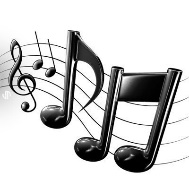 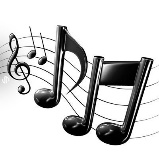             Colours                 You are invited to join the Federation Choir and Music and Drama Committee in an evening of singing and drama with delicious refreshments in the intervalat All Saints ChurchPark Road, Bury St EdmundsWednesday 30th May 2017 at 7.30 pm.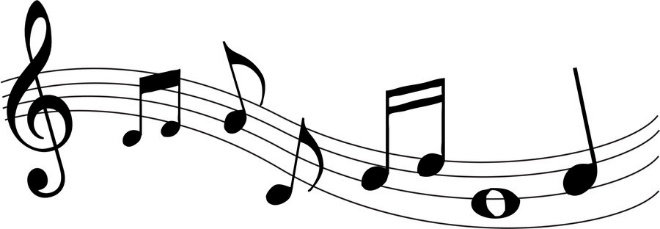 Tickets are £8.00 for members and £10 for non-members. Final date to book is Thursday 4th May 2017 Please note: All bookings represent a commitment to pay. Please contact the office if you are unable to attend ……………………………………………………………………………………………………………………………………………………………………………………………………….Colours Singing and Drama evening – Wednesday 30th May 2017 at 7.30pm     £8 members    £10 non-membersWI ……………………………………………………………  Contact name ……..…………………………………………Address……………….………………………………………………………………………………………………………….Telephone………………………………………………  Email………………………………………………………………..Please Invoice our WI for …………….tickets required @ £8.00 member and £10 non-memberPlease return form to:-S.W.F.W.I., Unit 11, Park Farm Business Centre, Fornham St Genevieve, Bury St Edmunds, Suffolk, IP28 6TS or email to office.swfwi@gmail.com and we will invoice your WINamePhone Number of each attendee – for us to contact you in case of emergencyAny special dietary requirements?